中華民國自動控制學會Chinese Automatic Control Society 入會申請說明: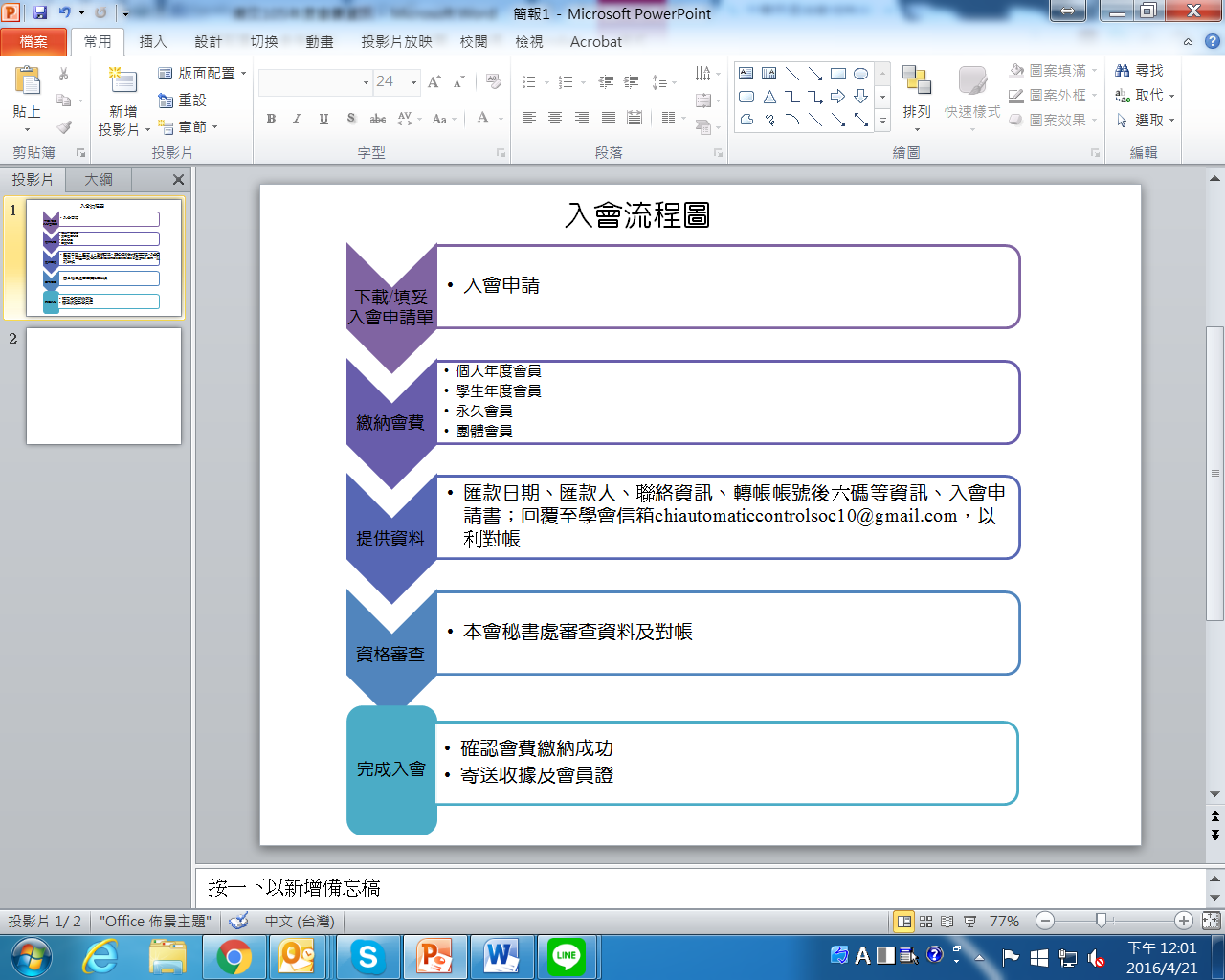 一、入會收費標準二、填寫入會申請書：入會申請書下載三、匯款完成後將匯款資訊及入會申請書等相關文件傳真或E-MAIL至本會：不論其繳費方式，請於繳費完成後，將1.匯款收據(或匯款紀錄)，2.入會申請表(新會員、續年度均需填寫)，Email至學會信箱及期刊編輯室信箱(線上期刊將依據您所提供的英文姓名及電子信箱進行設定，煩請確實填寫)，以完成入會手續。繳費方式
•銀行名稱：玉山銀行竹科分行
銀行代碼：808
帳號：1344-940-022359
戶名：中華民國自動控制學會宋開泰
• 郵局匯款
戶名：中華民國自動控制學會
劃撥帳號：30558161會員權益• 不定時收到學會各項活動相關訊息通知• 自民國一○一年度起，本學會不再提供會員「亞洲控制學刊」紙本期刊，改為提供線上期刊。會員可瀏覽並下載「亞洲控制學刊」所有線上發表論文，含自出刊以來所有稿件： http://onlinelibrary.wiley.com/journal/10.1002/(ISSN)1934-6093/issues 、以及所有未出刊單篇稿件： http://onlinelibrary.wiley.com/journal/10.1002/(ISSN)1934-6093/earlyview 。• 此線上期刊權益自當年度繳交費用月份之次月起，至當年度 十二月三十一日 止，為期至多一年。• 永久會員 若於入會第一年度結束後，仍需續訂閱本期刊，需額外繳交年度訂閱費用 500 元新台幣。新會員入會收費標準新會員入會收費標準個人年度會員（年度會費）1100 元學生年度會員（年度會費）800  元團體年度會員（年度會費）23400 元永久會員（永久會費）10600 元續會員入會收費標準續會員入會收費標準個人年度會員（年度會費）1000 元學生年度會員（年度會費）700  元團體年度會員（年度會費）22400 元